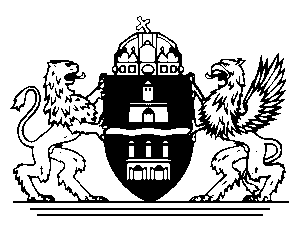 BUDAPEST FŐVÁROS2019. évi„Élen a tanulásban, élen a sportban” 		                          KÖTELEZŐ KITÖLTENI*pl: 8 oszt. ált. isk., 6 oszt. gimn., 8 oszt. gimn., vagy 12 évf. ált. isk. és gimn., stb.** A tanulmányi átlageredményt – a jelentkező nevére kiállított félévi értesítő másolatában – mellékelni kell, lásd. kiírás C) pont. Igazolások, tanulmányi eredmények alatt. A tanulmányi átlag (kerekítés nélkül) kiszámítása és feltüntetése kötelező!Hozzájárulok az adatlapban közölt adatoknak az elbíráláshoz szükséges nyilvántartásához és feldolgozásához, továbbá tudomásul veszem, hogy a pályázat elnyerése esetén törzsadataim (kategória, név, iskola neve, sportág) közzétételre kerülnek a Főpolgármesteri Hivatal Ügyfélszolgálati Irodáján, illetve megjelennek a Városháza honlapján. Tudomásul veszem továbbá, hogy adataimat a pályázat lebonyolítója az információs önrendelkezési jogról és az információs szabadságról szóló 2011. évi CXII. törvény rendelkezéseinek betartásával kezeli.Budapest, 2019. ……………………………          ..................................          	ph.           	..................................	 testnevelő	    	  igazgató ill. tanszékvezető
			  	....................................	     		..........................	pályázó	                                                                                  szülő (kiskorú pályázó esetén)                                                                            Csak a kiírással együtt értelmezhető!NévLakcímSzületési hely, időE-mail címTelefonszámKöznevelési intézmény neve:típusa*címetelefonszáma:telefonszáma:Osztályfőnök neve és elérhetőségeTanuló/hallgató évfolyama, osztályaTanuló/hallgató évfolyama, osztályatanulmányi átlageredménye 2018/2019. tanév vége**tanulmányi átlageredménye 2018/2019. tanév vége**Testnevelő neveSportág megnevezéseSportegyesület neveEdző neveEdző v. Testnevelő elérhetőségeAz értékelés szempontjából figyelembe vehető jelentősebb eredmények(a kiírás B. pontjának felsorolása szerint)Az értékelés szempontjából figyelembe vehető jelentősebb eredmények(a kiírás B. pontjának felsorolása szerint)Az értékelés szempontjából figyelembe vehető jelentősebb eredmények(a kiírás B. pontjának felsorolása szerint)Az értékelés szempontjából figyelembe vehető jelentősebb eredmények(a kiírás B. pontjának felsorolása szerint)Az értékelés szempontjából figyelembe vehető jelentősebb eredmények(a kiírás B. pontjának felsorolása szerint)Az értékelés szempontjából figyelembe vehető jelentősebb eredmények(a kiírás B. pontjának felsorolása szerint)Az értékelés szempontjából figyelembe vehető jelentősebb eredmények(a kiírás B. pontjának felsorolása szerint)Az értékelés szempontjából figyelembe vehető jelentősebb eredmények(a kiírás B. pontjának felsorolása szerint)Az értékelés szempontjából figyelembe vehető jelentősebb eredmények(a kiírás B. pontjának felsorolása szerint)I.Olimpia, Ifjúsági Olimpia, Paralimpia, SakkolimpiaFelnőtt ill. korosztályos Világbajnokság, Európa-bajnokságIdőpontIdőpontHelyszínHelyszínHelyszínHelyszínHelyezésHelyezésOrszágos sportági szakszövetségi, vagy sportszövetségi igazolás   (ph.+aláírás)Országos sportági szakszövetségi, vagy sportszövetségi igazolás   (ph.+aláírás)Országos sportági szakszövetségi, vagy sportszövetségi igazolás   (ph.+aláírás)Országos sportági szakszövetségi, vagy sportszövetségi igazolás   (ph.+aláírás)Országos sportági szakszövetségi, vagy sportszövetségi igazolás   (ph.+aláírás)Országos sportági szakszövetségi, vagy sportszövetségi igazolás   (ph.+aláírás)Országos sportági szakszövetségi, vagy sportszövetségi igazolás   (ph.+aláírás)Országos sportági szakszövetségi, vagy sportszövetségi igazolás   (ph.+aláírás)Országos sportági szakszövetségi, vagy sportszövetségi igazolás   (ph.+aláírás)II. Speciális Világjátékok, Universiade, GymnasiadeIdőpontIdőpontHelyszínHelyszínHelyszínHelyszínHelyezésHelyezésEgyéni:Csapat: Országos sportági szakszövetségi, vagy sportszövetségi igazolás     (ph.+aláírás)Országos sportági szakszövetségi, vagy sportszövetségi igazolás     (ph.+aláírás)Országos sportági szakszövetségi, vagy sportszövetségi igazolás     (ph.+aláírás)Országos sportági szakszövetségi, vagy sportszövetségi igazolás     (ph.+aláírás)Országos sportági szakszövetségi, vagy sportszövetségi igazolás     (ph.+aláírás)Országos sportági szakszövetségi, vagy sportszövetségi igazolás     (ph.+aláírás)Országos sportági szakszövetségi, vagy sportszövetségi igazolás     (ph.+aláírás)Országos sportági szakszövetségi, vagy sportszövetségi igazolás     (ph.+aláírás)Országos sportági szakszövetségi, vagy sportszövetségi igazolás     (ph.+aláírás)III. Iskolai VB, Világjátékok, Világkupa, Európa KupaIdőpontIdőpontHelyszínHelyszínHelyszínHelyszínHelyezésHelyezésEgyéni:Csapat:Országos sportági szakszövetségi, vagy sportszövetségi igazolás   (ph.+ aláírás)Országos sportági szakszövetségi, vagy sportszövetségi igazolás   (ph.+ aláírás)Országos sportági szakszövetségi, vagy sportszövetségi igazolás   (ph.+ aláírás)Országos sportági szakszövetségi, vagy sportszövetségi igazolás   (ph.+ aláírás)Országos sportági szakszövetségi, vagy sportszövetségi igazolás   (ph.+ aláírás)Országos sportági szakszövetségi, vagy sportszövetségi igazolás   (ph.+ aláírás)Országos sportági szakszövetségi, vagy sportszövetségi igazolás   (ph.+ aláírás)Országos sportági szakszövetségi, vagy sportszövetségi igazolás   (ph.+ aláírás)Országos sportági szakszövetségi, vagy sportszövetségi igazolás   (ph.+ aláírás)Felnőtt Országos BajnokságIdőpontIdőpontHelyszínHelyszínHelyszínHelyszínHelyezésHelyezésEgyéni:Csapat:Országos, ill. budapesti szakszövetség vagy sportszövetségi igazolás  (ph.+ aláírás)Országos, ill. budapesti szakszövetség vagy sportszövetségi igazolás  (ph.+ aláírás)Országos, ill. budapesti szakszövetség vagy sportszövetségi igazolás  (ph.+ aláírás)Országos, ill. budapesti szakszövetség vagy sportszövetségi igazolás  (ph.+ aláírás)Országos, ill. budapesti szakszövetség vagy sportszövetségi igazolás  (ph.+ aláírás)Országos, ill. budapesti szakszövetség vagy sportszövetségi igazolás  (ph.+ aláírás)Országos, ill. budapesti szakszövetség vagy sportszövetségi igazolás  (ph.+ aláírás)Országos, ill. budapesti szakszövetség vagy sportszövetségi igazolás  (ph.+ aláírás)Országos, ill. budapesti szakszövetség vagy sportszövetségi igazolás  (ph.+ aláírás)V. Korosztályos Országos BajnokságIdőpontIdőpontHelyszínHelyszínHelyszínHelyszínHelyezésHelyezésEgyéni:Csapat:Országos, ill. budapesti szakszövetség vagy sportszövetségi igazolás  (ph. + aláírás)Országos, ill. budapesti szakszövetség vagy sportszövetségi igazolás  (ph. + aláírás)Országos, ill. budapesti szakszövetség vagy sportszövetségi igazolás  (ph. + aláírás)Országos, ill. budapesti szakszövetség vagy sportszövetségi igazolás  (ph. + aláírás)Országos, ill. budapesti szakszövetség vagy sportszövetségi igazolás  (ph. + aláírás)Országos, ill. budapesti szakszövetség vagy sportszövetségi igazolás  (ph. + aláírás)Országos, ill. budapesti szakszövetség vagy sportszövetségi igazolás  (ph. + aláírás)Országos, ill. budapesti szakszövetség vagy sportszövetségi igazolás  (ph. + aláírás)Országos, ill. budapesti szakszövetség vagy sportszövetségi igazolás  (ph. + aláírás)MEFOB, Diákolimpia	 országos döntőMEFOB, Diákolimpia	 országos döntőIdőpontIdőpontHelyszínHelyszínHelyszínHelyszínHelyezésEgyéni:Egyéni:Csapat:Csapat:Magyar Egyetemi és Főiskolai Sportszövetség vagy Magyar Diáksport Szövetség   (ph.+ aláírás)Magyar Egyetemi és Főiskolai Sportszövetség vagy Magyar Diáksport Szövetség   (ph.+ aláírás)Budapest-bajnokság (felnőtt vagy korosztályos)Budapest-bajnokság (felnőtt vagy korosztályos)IdőpontIdőpontIdőpontHelyszínHelyezésHelyezésHelyezésHelyezésEgyéni:Egyéni:Csapat:Csapat:budapesti szakszövetség vagy sportszövetségi igazolás  (ph.+ aláírás)budapesti szakszövetség vagy sportszövetségi igazolás  (ph.+ aláírás)Egyéb fontos közlendő: 